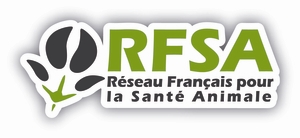 COPIL du RFSA du 25 novembre 2022 de 10h à 12h30
(au SIMV – 11 rue des Messageries – 75010 PARIS)Projet d’Ordre du jour10.00	Adoption du dernier compte-rendu du 29 juin 2022 Adoption de l’Ordre du Jour (points supplémentaires ?) TousPoint sur les actions : Secrétaires Sujets d’actualité :EcoAntibio 2 Bilan appel à projet 2022 et perspectives Ecoantibio 3 (DGAL)10.20 	GT 2 Emergences – NV-PAHPrésentation du réseau d’épidémiosurveillance de l’AFVAC (JFR/EG) IAHP : Situation épidémiologique et avis de l’ANSES (CD)Vaccination et stratégie vaccins (LB - Sophie Barreteau)PREZODE - PEPR-MIE (sous réserve)Retour de l’évaluation HCERES d’INRAE (MVT)11.05 GT Résistance aux antiparasitaires : Retour réunion du 15 novembre 2022 (CC)11.20 GT 1 disponibilité LBPoints d’actualité (LB – ANSES)Actualité sur le médicament vétérinaire (ANSES)11.45 GT 3 Europe JR 	Présentation de l’actualité européenne – JR 12.00 GT 4 Partenariats publics-privés de recherche OE JPMReSA 2022 JLHAutres manifestations des membres 2023 Tous 12.15 Remise du Prix de Recherche EcoAntibio 2022 – MAB Aude Ferran représentera la Lauréate à la remise du PrixProchaine date de réunion 12.30 Buffet